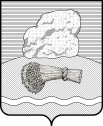 РОССИЙСКАЯ ФЕДЕРАЦИЯКалужская областьДуминичский районСельская Дума сельского поселения«СЕЛО ЧЕРНЫШЕНО» РЕШЕНИЕ «3» сентября 2021 г.                                                                              №37                                                                          Об утверждении положения о муниципальном контроле в сфере благоустройства натерриториисельского поселения «Село Чернышено»В соответствии с пунктом 19 статьи 14 Федерального закона от 06.10.2003 N 131-ФЗ «Об общих принципах организации местного самоуправления в Российской Федерации», пунктом 4 части 2, частью 5 статьи 3, частью 4 статьи 98 Федерального закона от 31.07.2020 № 248-ФЗ «О государственном контроле (надзоре) и муниципальном контроле в Российской Федерации» сельская Дума сельского поселения «Село Чернышено» РЕШИЛА:1.Утвердить Положение о муниципальном контроле в сфере благоустройства на территории сельского поселения «Село Чернышено (приложение).2.Настоящее решение вступает в силу со дня его официального обнародования.Глава сельского поселения                                         Р.Н.Леонов                                                                                                                        Приложение к                                                                                                               Решению сельской                                                                                                   Думы сельского                                                                       поселения «СелоЧернышено»                                                                                                                                                              от  3 сентября 2021 №37Положение о муниципальном контроле в сфере благоустройства на территории сельского поселения «Село Чернышено»Общие положения1.Настоящее Положение устанавливает порядок осуществления муниципального контроля в сфере благоустройства на территории сельского поселения «Село Чернышено» (далее – муниципальный контроль, вид муниципального контроля).Муниципальный контроль осуществляется посредством профилактики нарушений обязательных требований, организации и проведения контрольных (надзорных) мероприятий, принятия предусмотренных законодательством Российской Федерации мер по пресечению, предупреждению и (или) устранению последствий выявленных нарушений обязательных требований.2.Предметом муниципального контроля является:- соблюдение правил благоустройства территории сельского поселения «Село Чернышено», требований к обеспечению доступности для инвалидов объектов социальной, инженерной и транспортной инфраструктур и предоставляемых услуг.3.Муниципальный контроль осуществляется администрацией сельского поселения «Село Чернышено» (далее – администрация).4.Должностным лицом администрации, уполномоченным осуществлять муниципальный контроль от имени администрации, является _____________________________________________ (далее – инспектор).Должностным лицом администрации, уполномоченным на принятие решения о проведении контрольных (надзорных) мероприятий, является глава администрации сельского поселения «Село Чернышено» (далее – Глава администрации).5.Инспектор, при осуществлении вида муниципального контроля, имеет права, обязанности и несет ответственность в соответствии с Федеральным законом от 31.07.2020 № 248-ФЗ «О государственном контроле (надзоре) и муниципальном контроле в Российской Федерации» (далее – Федеральный закон «О государственном контроле (надзоре) и муниципальном контроле в Российской Федерации») и иными федеральными законами.6.Вид муниципального контроля осуществляется в отношении физических лиц, в том числе осуществляющих деятельность в качестве самозанятых и индивидуальных предпринимателей, юридических лиц, в том числе коммерческих и некоммерческих организаций любых форм собственности и организационно-правовых форм, органов государственной власти и органов местного самоуправления(далее - контролируемые лица).7.Объектами муниципального контроля являются: 1) деятельность, действия (бездействие) контролируемых лиц, связанные с соблюдением правил благоустройства на территории сельского поселения «Село Чернышено»;2) здания, помещения, сооружения, линейные объекты, земельные и лесные участки, оборудование, устройства, предметы, материалы, транспортные средства и другие объекты, которыми граждане и организации владеют и (или) пользуются и к которым правилами благоустройства предъявляются обязательные требования (далее - объекты контроля).8.Администрация осуществляет учет объектов муниципального контроля. Учет объектов контроля осуществляется путем ведения журнала учета объектов контроля, форма ведения которого определяется Администрацией. Администрация обеспечивает актуальность сведений об объектах контроля в журнале учета объектов контроля. При сборе, обработке, анализе и учете сведений об объектах контроля для целей их учета администрация использует информацию, представляемую ей в соответствии с нормативными правовыми актами, информацию, получаемую в рамках межведомственного взаимодействия, а также общедоступную информацию.При осуществлении учета объектов контроля на контролируемых лиц не может возлагаться обязанность по представлению сведений, документов, если иное не предусмотрено федеральными законами, а также если соответствующие сведения, документы содержатся в государственных или муниципальных информационных ресурсах.9.К отношениям, связанным с осуществлением вида муниципального контроля, организацией и проведением профилактических мероприятий, контрольных (надзорных) мероприятий применяются положения Федерального закона «О государственном контроле (надзоре) и муниципальном контроле в Российской Федерации».10.Система оценки и управления рисками при осуществлении вида муниципального контроля не применяется, если иное не установлено федеральным законом о виде контроля, общими требованиями к организации и осуществлению данного вида муниципального контроля, утвержденными Правительством Российской Федерации.11.Решения и действия (бездействие) должностных лиц, осуществляющих муниципальный контроль, могут быть обжалованы в порядке, установленном законодательством Российской Федерации.Досудебный порядок подачи жалоб, установленный главой 9 Федерального закона «О государственном контроле (надзоре) и муниципальном контроле в Российской Федерации», при осуществлении вида муниципального контроля не применяется, если иное не установлено федеральным законом о виде контроля, общими требованиями к организации и осуществлению данного вида муниципального контроля, утвержденными Правительством Российской Федерации.12.Оценка результативности и эффективности осуществления вида муниципального контроляосуществляется на основании статьи 30 Федерального закона «О государственном контроле (надзоре) и муниципальном контроле в Российской Федерации».Ключевые показатели вида контроля и их целевые значения, индикативные показатели для вида муниципального контроля определены Приложением  к настоящему Положению.          При осуществлении муниципального контроля в сфере благоустройства администрацией используются типовые формы документов, утвержденные федеральным органом исполнительной власти, осуществляющим функции по выработке государственной политики и нормативно-правовому регулированию в области государственного контроля (надзора) и муниципального контроля.Профилактика рисков причинения вреда (ущерба) охраняемым законом ценностям при осуществлении вида муниципального контроля13.Профилактические мероприятия проводятся администрацией в целях стимулирования добросовестного соблюдения обязательных требований контролируемыми лицами и направлены на снижение риска причинения вреда (ущерба), а также являются приоритетным по отношению к проведению контрольных (надзорных) мероприятий.14.Профилактические мероприятия осуществляются на основании ежегодной Программы профилактики рисков причинения вреда (ущерба) охраняемым законом ценностям, утверждаемой постановлением администрации, в соответствии с законодательством.15.При осуществлении муниципального контроля могут проводятся следующие виды профилактических мероприятий:  1) информирование;  2) консультирование16.Информирование осуществляется посредством размещения сведений, предусмотренных частью 3 статьи 46 Федерального закона «О государственном контроле (надзоре) и муниципальном контроле в Российской Федерации» на официальном сайте в сети «Интернет» http://chernisheno.ru/ в иных источниках, определенных частью 2 статьи 46Федерального закона «О государственном контроле (надзоре) и муниципальном контроле в Российской Федерации».Размещенные сведения на указанном официальном сайте поддерживаются должностными лицами администрации в актуальном состоянии и обновляются в срок не позднее 5 рабочих дней с момента их изменения.Должностные лица администрации, ответственные за размещение информации, предусмотренной настоящим Положением, определяются распоряжением  администрации.17.Консультирование контролируемых лиц и их представителей осуществляется инспектором, по обращениям контролируемых лиц и их представителей по вопросам, связанным с организацией и осуществлением муниципального контроля.Консультирование осуществляется без взимания платы.Консультирование осуществляется главой администрации, либо инспектором в соответствие с частью 2 статьи 50  Федерального закона «О государственном контроле (надзоре) и муниципальном контроле в Российской Федерации».Время консультирования не должно превышать 15 минут.Личный прием граждан проводится главой администрации. Информация о месте приема, а также об установленных для приема днях и часах размещается на официальном сайте:  . http://chernisheno.ru/Консультирование осуществляется по следующим вопросам:1) организация и осуществление муниципального контроля;2) порядок осуществления профилактических, контрольных (надзорных) мероприятий, установленных настоящим положением.Консультирование в письменной форме осуществляется инспектором в следующих случаях:1) контролируемым лицом представлен письменный запрос о предоставлении письменного ответа по вопросам консультирования;2) за время консультирования предоставить ответ на поставленные вопросы невозможно;3) ответ на поставленные вопросы требует дополнительного запроса сведений от органов власти или иных лиц.Если поставленные во время консультирования вопросы не относятся к сфере вида муниципального контроля, даются необходимые разъяснения по обращению в соответствующие органы власти или к соответствующим должностным лицам.Администрацияосуществляет учет консультирований, который проводится посредством внесения соответствующей записи в журнал консультирования (форма названного журнала определяется Администрацией).При проведении консультирования во время контрольных (надзорных) мероприятий запись о проведенной консультации отражается в акте контрольного (надзорного) мероприятия.В случае, если в течение календарного года поступило пять и более однотипных (по одним и тем же вопросам) обращений контролируемых лиц и их представителей, консультирование по таким обращениям осуществляется посредством размещения на официальном сайте http://chernisheno.ru/ письменного разъяснения, подписанного уполномоченным должностным лицом, без указания в таком разъяснении сведений, отнесенных к категории ограниченного доступа.Порядок организации муниципального контроля18.В рамках осуществления вида муниципального контроля при взаимодействии с контролируемым лицом проводятся следующие контрольные (надзорные) мероприятия:1) инспекционный визит;2) документарная проверка;3) выездная проверка.Без взаимодействия с контролируемым лицом проводятся следующие контрольные (надзорные) мероприятия (далее - контрольные (надзорные) мероприятия без взаимодействия):- наблюдение за соблюдением обязательных требований (мониторинг безопасности).  19.Контрольные (надзорные) мероприятия, за исключением контрольных (надзорных) мероприятий без взаимодействия, проводятся на внеплановой основе. Плановые контрольные (надзорные) мероприятия при осуществлении вида муниципального контроляне проводятся.20.Внеплановые контрольные (надзорные) мероприятия проводятся при наличии оснований, предусмотренных пунктами 1, 3, 4, 5 части 1 статьи 57 Федерального закона «О государственном контроле (надзоре) и муниципальном контроле в Российской Федерации».Конкретный вид и содержание внепланового контрольного (надзорного) мероприятия (перечень контрольных (надзорных) действий) устанавливается в решении о проведении внепланового контрольного (надзорного) мероприятия. Контрольные (надзорные) мероприятия21.Инспекционный визит проводится по месту нахождения (осуществления деятельности) контролируемого лица (его филиалов, представительств, обособленных структурных подразделений) либо объекта надзора.В ходе инспекционного визита совершаются следующие контрольные (надзорные) действия:осмотр;опрос;получение письменных объяснений;инструментальное обследование.истребование документов, которые в соответствии с обязательными требованиями должны находиться в месте нахождения (осуществления деятельности) контролируемого лица (его филиалов, представительств, обособленных структурных подразделений) либо объекта контроля.Инспекционный визит проводится без предварительного уведомления контролируемого лица.Срок проведения инспекционного визита в одном месте осуществления деятельности либо на одном производственном объекте (территории) не может превышать один рабочий день.22.В ходе документарной проверки рассматриваются документы контролируемых лиц, имеющиеся в распоряжении администрации, результаты предыдущих контрольных (надзорных) мероприятий, материалы рассмотрения дел об административных правонарушениях и иные документы о результатах осуществления в отношении этого контролируемого лица муниципального контроля.В ходе документарной проверки совершаются следующие контрольные (надзорные) действия:получение письменных объяснений;истребование документов.Срок проведения документарной проверки не может превышать десять рабочих дней. В указанный срок не включается период с момента направления администрацией контролируемому лицу требования представить необходимые для рассмотрения в ходе документарной проверки документы до момента представления указанных в требовании документов в администрацию, а также период с момента направления контролируемому лицу информации администрации, о выявлении ошибок и (или) противоречий в представленных контролируемым лицом документах либо о несоответствии сведений, содержащихся в этих документах, сведениям, содержащимся в имеющихся у администрации, документах и (или) полученным при осуществлении муниципального контроля, и требования представить необходимые пояснения в письменной форме до момента представления указанных пояснений в администрацию.23.Выездная проверка проводится посредством взаимодействия с конкретным контролируемым лицом, владеющим производственными объектами и (или) использующим их, в целях оценки соблюдения таким лицом обязательных требований, а также оценки выполнения решений контрольного (надзорного) органа.В ходе выездной проверки совершаются следующие контрольные (надзорные) действия:осмотр;досмотр;опрос;получение письменных объяснений;истребование документов;отбор проб (образцов);инструментальное обследование;экспертиза.Срок проведения выездной проверки не может превышать десять рабочих дней. В отношении одного субъекта малого предпринимательства общий срок взаимодействия в ходе проведения выездной проверки не может превышать пятьдесят часов для малого предприятия и пятнадцать часов для микропредприятия, за исключением выездной проверки, основанием для проведения которой является пункт 6 части 1 статьи 57Федерального закона«О государственном контроле (надзоре) и муниципальном контроле в Российской Федерации» и которая для микропредприятия не может продолжаться более сорока часов. Срок проведения выездной проверки в отношении организации, осуществляющей свою деятельность на территориях нескольких субъектов Российской Федерации, устанавливается отдельно по каждому филиалу, представительству, обособленному структурному подразделению организации или производственному объекту. 24.Наблюдение за соблюдением обязательных требований (мониторинг безопасности) осуществляется инспектором путем анализа данных об объектах контроля, имеющихся у администрации, в том числе данных, которые поступают в ходе межведомственного информационного взаимодействия, предоставляются контролируемыми лицами в рамках исполнения обязательных требований, а также данных, содержащихся в государственных и муниципальных информационных системах.Наблюдение за соблюдением обязательных требований (мониторинг безопасности) осуществляется по месту нахождения инспектора постоянно (систематически, регулярно, непрерывно) на основании заданий должностного лица администрации, включая задания, содержащиеся в планах работы контрольного (надзорного) органа в течение установленного в нем срока.Форма задания должностного лица об осуществлении наблюдения за соблюдением обязательных требований (мониторинг безопасности) определяетсяАдминистрацией. При наблюдении за соблюдением обязательных требований (мониторинге безопасности) на контролируемых лиц не возлагаются обязанности, не установленные обязательными требованиями.Выявленные в ходе наблюдения за соблюдением обязательных требований (мониторинга безопасности) инспектором сведения о причинении вреда (ущерба) или об угрозе причинения вреда (ущерба) охраняемым законом ценностям направляются Главе администрации  для принятия решений в соответствии с положениями Федерального закона«О государственном контроле (надзоре) и муниципальном контроле в Российской Федерации».25.Контрольные (надзорные) мероприятия, за исключением контрольных (надзорных) мероприятий без взаимодействия, проводятся путем совершения инспектором и лицами, привлекаемыми к проведению контрольного (надзорного) мероприятия, контрольных (надзорных) действий в порядке, установленном Федеральным законом «О государственном контроле (надзоре) и муниципальном контроле в Российской Федерации».26.Случаями, при наступлении которых индивидуальный предприниматель, гражданин, являющиеся контролируемыми лицами, вправе в соответствии с частью 8 статьи 31 Федерального закона от 31.07.2020 № 248-ФЗ «О государственном контроле (надзоре) и муниципальном контроле в Российской Федерации», представить в администрациюинформацию о невозможности присутствия при проведении контрольного (надзорного) мероприятия являются:1) нахождение на стационарном лечении в медицинском учреждении;2) нахождение за пределами Российской Федерации;3) административный арест;4) избрание в отношении подозреваемого в совершении преступления физического лица меры пресечения в виде: подписки о невыезде и надлежащем поведении, запрете определенных действий, заключения под стражу, домашнего ареста. 5)наступление обстоятельств непреодолимой силы, препятствующих присутствию лица при проведении контрольного (надзорного) мероприятия (военные действия, катастрофа, стихийное бедствие, крупная авария, эпидемия и другие чрезвычайные обстоятельства).При наступлении обстоятельств непреодолимой силы контролируемое лицо направляет в адрес администрации информацию, которая должна содержать:а) описание обстоятельств непреодолимой силы и их продолжительность;б) сведения о причинно-следственной связи между возникшими обстоятельствами непреодолимой силы и невозможностью либо задержкой присутствия при проведении контрольного (надзорного) мероприятия;в) указание на срок, необходимый для устранения обстоятельств, препятствующих присутствию при проведении контрольного (надзорного) мероприятия.При предоставлении указанной информации проведение контрольного (надзорного) мероприятия переносится администрацией на срок, необходимый для устранения обстоятельств, послуживших поводом для данного обращения индивидуального предпринимателя, гражданина.27.Для фиксации инспектором и лицами, привлекаемыми к совершению контрольных (надзорных) действий, доказательств нарушений обязательных требований могут использоваться фотосъемка, аудио- и видеозапись, иные способы фиксации доказательств, за исключением случаев фиксации:1) сведений, отнесенных законодательством Российской Федерации к государственной тайне;2) объектов, территорий, которые законодательством Российской Федерации отнесены к режимным и особо важным объектам.Фотографии, аудио- и видеозаписи, используемые для фиксации доказательств, должны позволять однозначно идентифицировать объект фиксации, отражающий нарушение обязательных требований, время фиксации объекта. Фотографии, аудио- и видеозаписи, используемые для доказательств нарушений обязательных требований, прикладываются к акту контрольного (надзорного) мероприятия.28.Результаты контрольного (надзорного) мероприятия оформляются в порядке, установленном Федеральным законом «О государственном контроле (надзоре) и муниципальном контроле в Российской Федерации».29.В случае выявления при проведении контрольного (надзорного) мероприятия нарушений обязательных требований администрация после оформления акта контрольного (надзорного) мероприятия выдает контролируемому лицу предписание об устранении выявленных нарушений с указанием разумных сроков их устранения и (или) о проведении мероприятий по предотвращению причинения вреда (ущерба) охраняемым законом ценностям по установленной форме.30.В случае поступления в администрацию возражений, указанных в части 1 статьи 89 Федерального закона «О государственном контроле (надзоре) и муниципальном контроле в Российской Федерации», администрация назначает консультации с контролируемым лицом по вопросу рассмотрения поступивших возражений, которые проводятся не позднее чем в течение пяти рабочих дней со дня поступления возражений. В ходе таких консультаций контролируемое лицо вправе давать пояснения, представлять дополнительные документы или их заверенные копии, в том числе представлять информацию о предпочтительных сроках устранения выявленных нарушений обязательных требований.Проведение консультаций по вопросу рассмотрения поступивших возражений осуществляются в ходе непосредственного визита контролируемого лица (его полномочного представителя) в администрацию либо путем использования видео-конференц-связи.Дополнительные документы, которые контролируемое лицо укажет в качестве дополнительных документов в ходе консультаций в форме видео-конференц-связи, должны быть представлены контролируемым лицом не позднее 5 рабочих дней с момента проведения видео-конференц-связи.Заключительные положения 31.До 31 декабря 2023 года подготовка администрацией в ходе осуществления вида муниципального контроля документов, информирование контролируемых лиц о совершаемых должностными лицами администрации действиях и принимаемых решениях, обмен документами и сведениями с контролируемыми лицами осуществляется на бумажном носителе.                                                                          Приложение                                               к Положениюо муниципальном контроле в сфереблагоустройства на территории сельскогопоселения «СелоЧернышено»Ключевые показатели вида контроля и их целевые значения, индикативные показатели для вида муниципального контроля№Наименование показателяЦелевое значениеФормула для расчетаКлючевые показателиКлючевые показателиКлючевые показателиКлючевые показателиАСумма ущерба, причиненного гражданам, организациям, публично-правовым образованиям, окружающей среде в результате нарушения обязательных требованийНе более 50 тыс. руб.–Индикативные показателиИндикативные показателиИндикативные показателиИндикативные показателиБЭффективность деятельности АдминистрацииМенее 0,05Отношение разности между причиненным ущербом в предшествующем периоде и причиненным ущербом в текущем периоде (тыс. руб.) к разности между расходами на исполнение полномочий в предшествующем периоде и расходами на исполнение полномочий в текущем периоде (тыс. руб.)В1Количество поступивших в Администрацию заявлений о нарушении обязательных требованийНе более 20 шт.–В2Сумма возмещенного материального ущерба, причиненного субъектами хозяйственной деятельностиНе менее 1000 руб.–